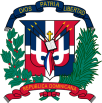 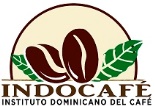 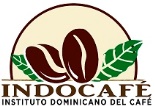 Objeto de la compra: 	Rubro: Detalle pedidoPlan de Entrega Estimado_________________________________________________Responsable de la Unidad Operativa de Compras y ContratacionesÍtemCódigoDescripciónUnidad de MedidaCantidad SolicitadaPrecio Unitario EstimadoMontoN/ATotal:ÍtemDirección de entregaCantidad requeridaFecha necesidad1